Весёлый снеговикКомплексная  игра-занятие  по  аппликации  для  младших дошкольниковЗадачи: учить детей формовать белые комочки из салфеток, скатывая их круговыми движениями в шарики; дать наглядное представление о части и целом (снеговик — целое, снежки, комочки — части); закреплять у детей навыки прикладывания снежков-комочков к силуэту нарисованного контура, не выходя за него; воспитывать аккуратность, самостоятельность, интерес к совместной продуктивной деятельности, чувство сопереживания, желание помочь.Материал: бумажные салфетки, лист бумаги, клей.Ход  занятия	Дети заходят в группу. В группе стоит снеговик.Воспитатель (В.). Ребята, отгадайте загадку и  посмотрите, кто к нам пришёл в гости?Мы слепили снежный ком,
Шляпу сделали на нем,
Нос приделали и в миг
Получился … (снеговик)
Дети. Снеговик.Снеговик. Здравствуйте, дети!Дети. Здравствуй, Снеговик!Снеговик.Я весёлый Снеговик,К снегу, холоду привык.Нос — морковкой,Рот — сучок,Поиграй со мной дружок.Я пришёл к вам в гости, потому что мне скучно одному на улице.В. Ребята, а давайте мы вместе со Снеговиком поиграем и развеселим его.Игра  Раз рука, два рука - лепим мы снеговика.
Три-четые, три-четыре - нарисуем нос пошире.
Пять- найдем морковь для носа, угольки найдем для глаз.
Шесть - наденем шляпу косо - будет он смешным у нас.
Семь и восемь, семь и восемь - мы сплясать его попросим.
Девять, десять снеговик через голову кувырк!
Ну и цирк! Снеговик. Как вам хорошо! Вас много, а я один. Стою на улице, даже поиграть не с кем.В. Не грусти, Снеговик! Ребята, давайте поможем Снеговику, слепим ему друга — снеговика.А теперь давайте рассмотрим, из чего состоит снеговик (рассматривают снеговика, изображённого на картинке). Нижний ком самый большой, средний — поменьше, верхний — самый маленький.Будем  лепить из снежков-комочков.В. Комочки мы сделаем из бумажных салфеток. Они тоже, как снег, белые, мягкие, лёгкие. Из них мы скатаем комочки и слепим снеговика.Воспитатель катает салфетку круговыми движениями между ладонями, а дети имитируют его движения. Затем предлагает им взять салфетки и самим скатать комочки.В. Ты кружись, ты кружись,Быстро в шарик превратись.Посмотрите, сколько мы сделали комочков. Теперь мы слепим из них снеговика.Воспитатель наносит клей на изображённого снеговика, дети берут снежные комочки и прикладывают к нему, не выходя за контуры.В. Ребята, посмотрите, чего не хватает нашему снеговику?Дети. Глаз и носа-морковки.Воспитатель наклеивает носик и глазки и вместе с детьми любуется слепленным снеговиком.Снеговик. Ой, какой красивый получился снеговик, такой же большой и белый, как я! Спасибо вам, ребята, за друга, которого вы мне слепили!               ФизминуткаСнеговик, снеговик, ты такой хороший, Снеговик, снеговик, хлопай нам в    ладоши!
Будем мы как мячики весело скакать: прыг да скок, прыг да скок повтори опять!
Снеговик, снеговик, ты такой хороший, Снеговик, снеговик, хлопай нам в ладоши!
Будем мы как куколки дружно приседать: вот так вот, вот так вот повтори опять!
Снеговик, снеговик, ты такой хороший, Снеговик, снеговик, хлопай нам в ладоши!
Будем мы как клоуны в цирке выступать, вот так вот, вот так вот повтори опять!В. Дети, в нашей группе тепло и снеговик может растаять, поэтому давайте сделаем из комочков ему много снега.В. С неба падают снежинки,Словно белые пушинки,Покрывая всё кругомМягким бархатным ковром.Ребята, Снеговику пора возвращаться на улицу. Давайте подарим ему слепленного нами друга, чтобы он не скучал.Дети прощаются со снеговиком.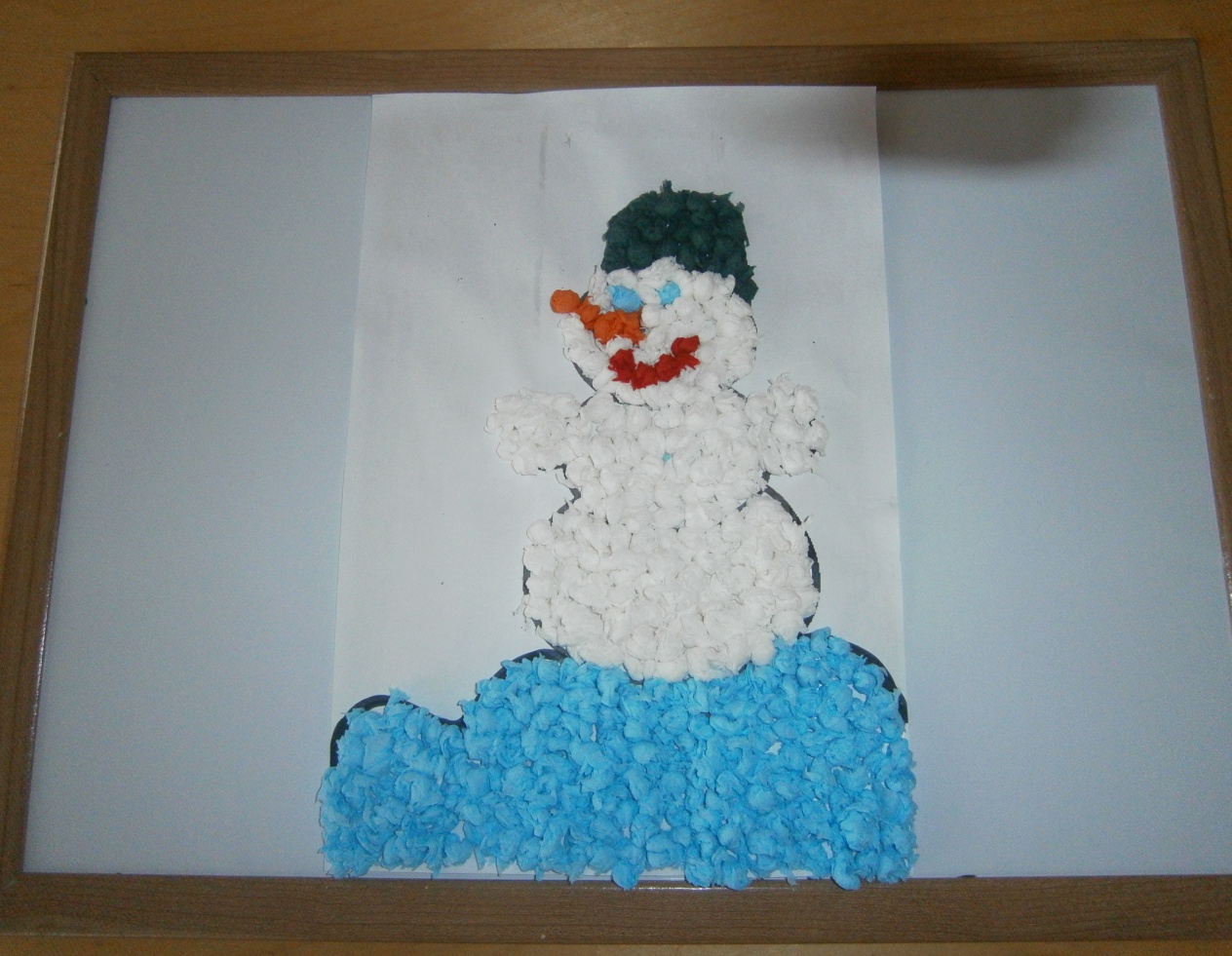 